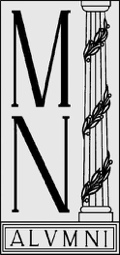 Mario Negri Institute Alumni Association (MNIAA)5 maggio 2021 ore 17.45 -19.30 invita all’evento: Tavola ApparecchiataAlimentazione e Microbiota per la nostra saluteIntroduce Armanda Jori, Presidente MNIAARELATORIItalian Institute for Planetary HealthGiuseppe RemuzziDirettore Istituto di Ricerche Farmacologiche Mario Negri IRCCS  Vicepresidente Italian Institute for Planetary Health Il Progetto Moli-sani: dieta mediterranea e sistema cardiovascolareGiovanni de Gaetano e Maria Benedetta DonatiDipartimento di Epidemiologia e Prevenzione IRCCS Neuromed Relazione fra cibo e demenza nei grandi anziani: lo studio Monzino 80+Mauro TettamantiUnità di Epidemiologia GeriatricaLaboratorio di Neuropsichiatria Geriatrica, Dipartimento di NeuroscienzeIstituto di Ricerche Farmacologiche Mario Negri IRCCS Il microbiota alla base della salute nostra e del nostro sistema immunitario Maria RescignoVice Rettore e delegata per le ricerche Humanitas UniversityL’evento sarà trasmesso in diretta streaming al seguente link: https://youtu.be/Ljj26h5b4lY.Al termine degli interventi, ci sarà uno spazio dedicato alle domande moderato da Mauro Tettamanti. La partecipazione è aperta a tutti, ma è gradita l’iscrizione, effettuabile tramite il seguente link: https://web-services.marionegri.it/evento-mniaa-2021/. All'atto della registrazione, sarà recapitata una email con le indicazioni dei consensi e il link per partecipare all’evento.